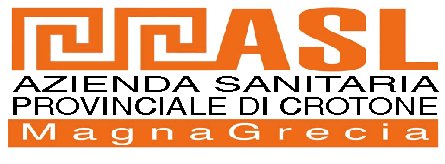 AVVISO RDO 548158 DEL 10.07.2014SI AVVISANO  TUTTI  GLI OPERATORI ECONOMICI INTERESSATI CHE QUESTA AZIENDA HA INDETTO, SUL MERCATO DELLA PUBBLICA AMMINISTRAZIONE RDO N. 548158 PROCEDURA NEGOZIATA PER LA FORNITURA DI BENDAGGI, MEDICAZIONI AVANZATE E TRADIZIONALI PER LA FARMACIA DEL PRESIDIO OSPEDALIERO DI CROTONE.SUL M.E.P.A. DELLA PUBBLICA AMMINISTRAZIONE POTRETE TROVARE LA DOCUMENTAZIONE ALLEGATA E QUELLA RICHIESTA.  IL TERMINE ULTIMO PER LA PRESENTAZIONE DELLE OFFERTE E’ IL 21 LUGLIO 2014, ORE 12:00.								Ufficio Acquisizione Beni e Servizi								    Dott.ssa Paola Grandinetti